SOMERSET A VILLAGE FACT SHEET 2017This “Fact Sheet” provides basic information on population changes and demographics for Somerset A village.  Whenever you use this information, please reference it as being obtained from MRC/Wits Rural Public Health and Health Transitions Research Unit (Agincourt). Villages in the Agincourt Health and Socio-Demographic Surveillance (HDSS) System Research Site in 2017 include:Agincourt, Belfast, Croquet Lawn, Croquet Lawn B, Cunningmore A, Cunningmore B, Dumphries A, Dumphries B, Dumphries C, Huntington, Ireagh A, Ireagh B, Ireagh C, Justicia, Khaya Lami, Kildare A, Kildare B, Kumani, Lillydale A, Lillydale B, Makaringe, MP Stream, Newington B, Newington C, Rolle C, Somerset, Somerset C, and Xanthia.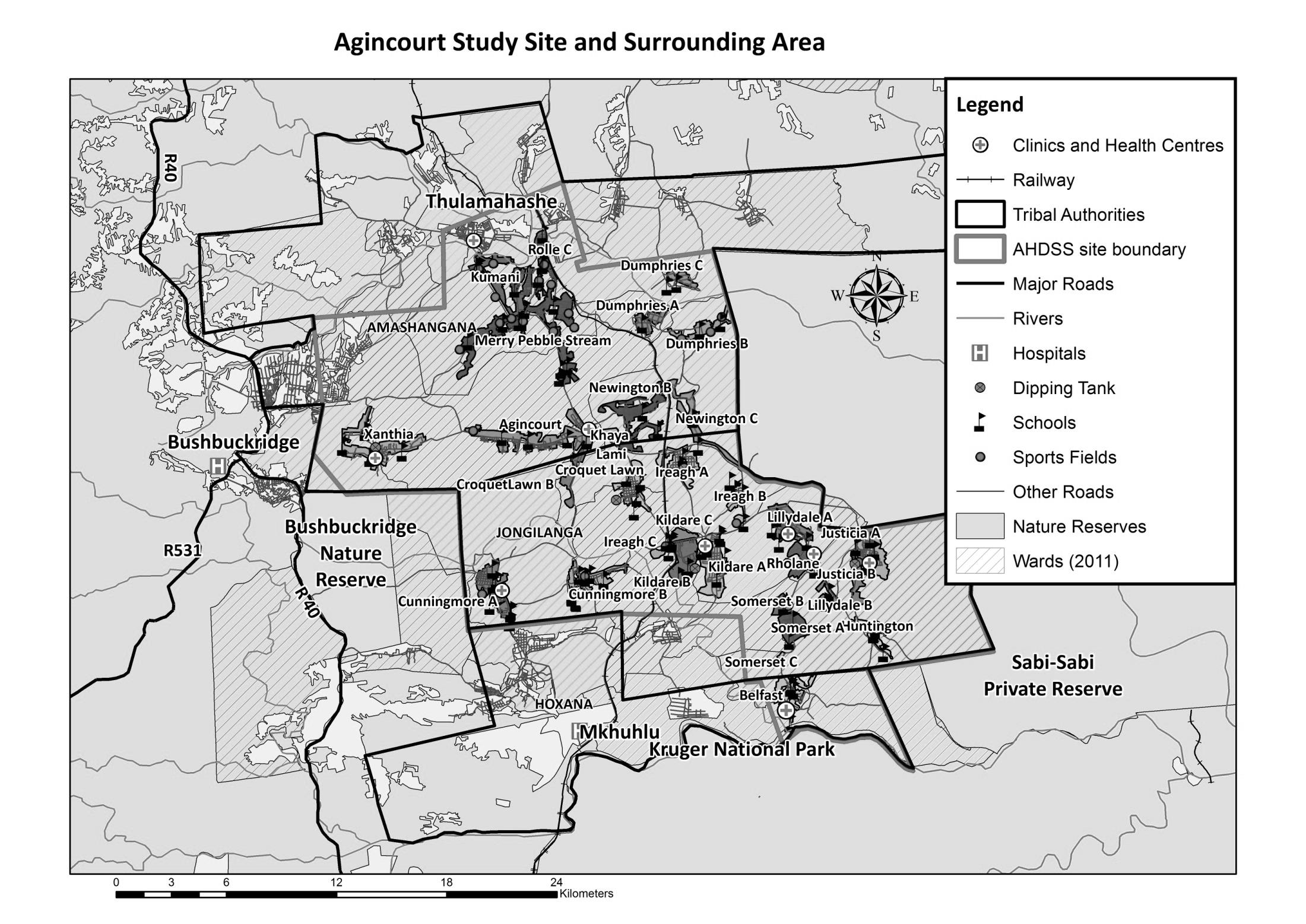 Village Growth and Population over the Period 1994 – 2016The numbers shown below are calculated according to numbers for the end of June 2016. The numbers are known as mid-year population figures.Below you can see how many people were living in Somerset A village of different ages in June 2016.You can compare the population structure between Somerset A village and the Agincourt HDSS research site (1994 and 2016) by looking at the population pyramids below. 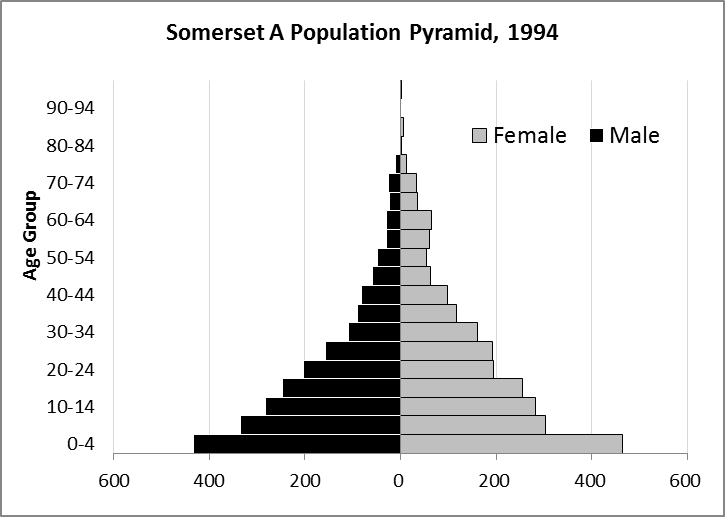 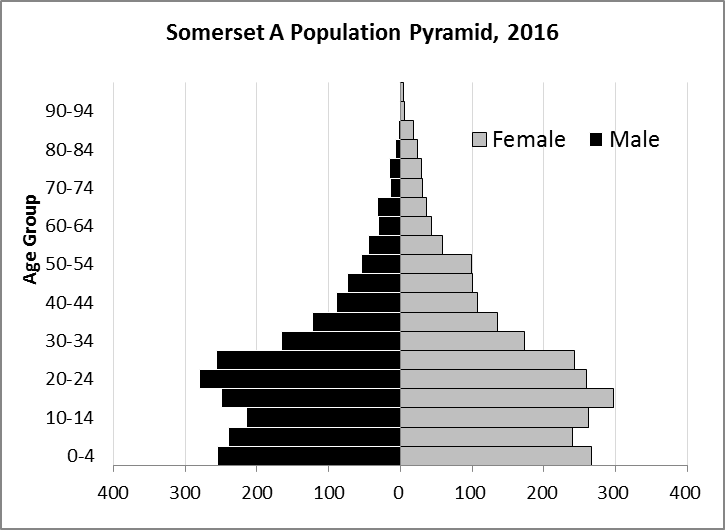 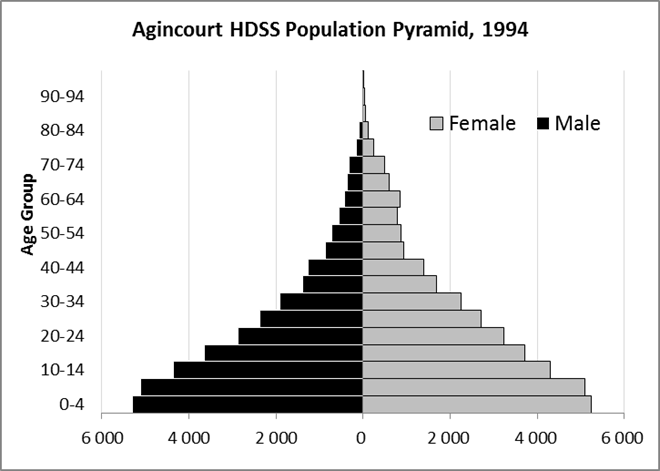 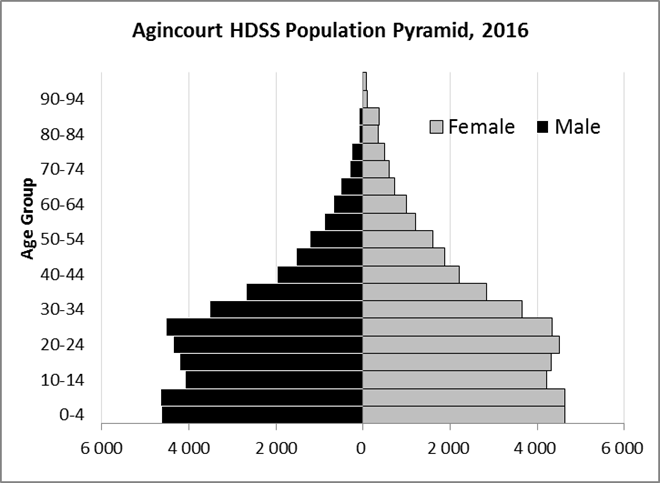 Take home message: The number of households in Somerset A village has increased since 1994. The population has also grown between the years of 1994 and 2016. The population structure of Somerset A village strongly follows the structure of the Agincourt HDSS research site. BirthsNumber of Births by SexThe number of births recorded in Somerset A village are shown below. We can only provide data to the end of 2015. The numbers of births show a downward trend in Somerset A village. In 2015 there was a decrease in the number of births.  Crude Birth Rate (how many babies born for every one thousand people) We compared the birth trends in Somerset A village with the rest of the Agincourt HDSS research site in the graphs below.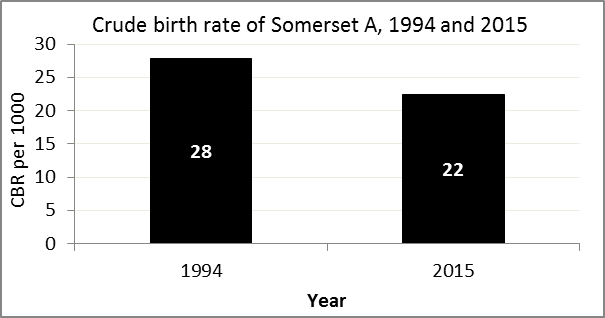 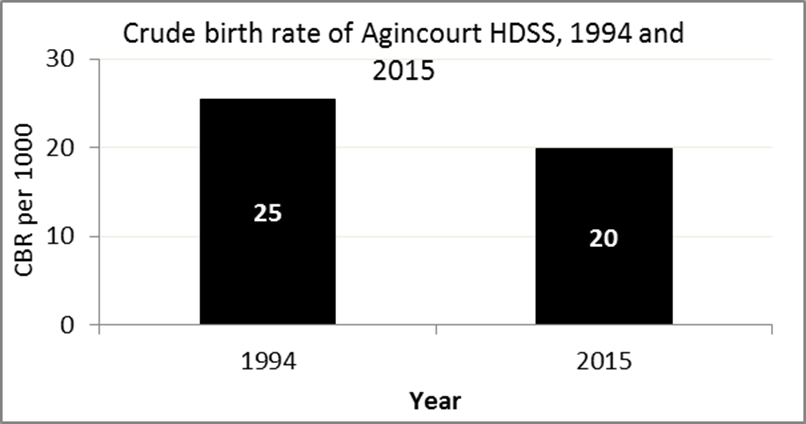 The crude birth rate is found by comparing the number of babies born to the total population.  For example, for every 1 000 people living in Somerset A village in the year 2015, 22 babies were born.When you compare the crude birth rates in Somerset A village with the crude birth rate for the whole of the Agincourt HDSS research site, they are relatively similar. One difference is that Somerset A had a greater decrease in births in 2015 than Agincourt HDSS. Births by Mother’s Age and Age Specific Fertility RatesResearch within the Agincourt HDSS research site continues to look closely at fertility.  You can see the number of babies born to mothers of different ages in Somerset A village below. We can also look at trends across the whole site and compare them with Somerset A village.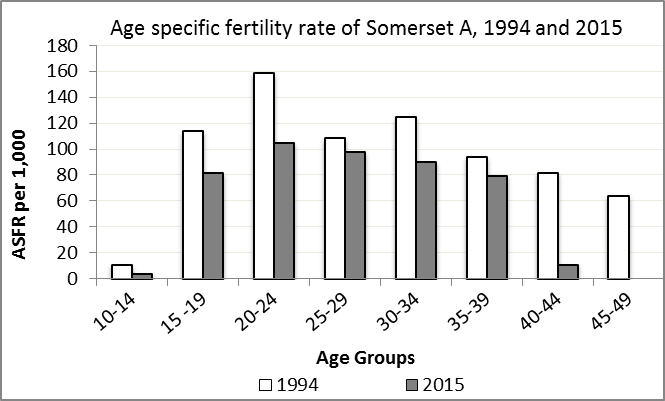 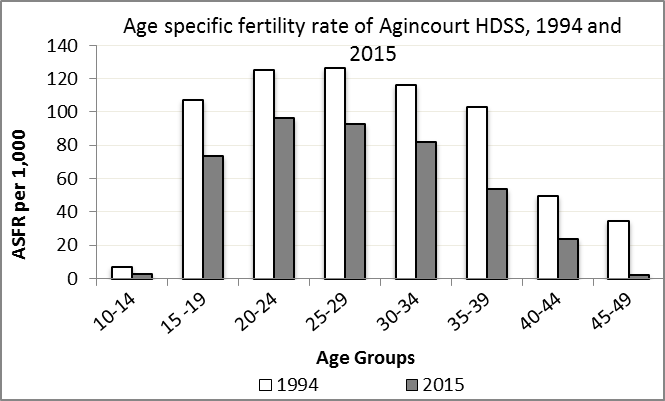 We find the age specific fertility rate by looking at how many women in a certain age group have had babies in a certain year. For example, we can see that in the year 2015 in Somerset A village, for every 1 000 women ages 15-19, about 81 of them gave birth. Take home message: 2015 saw decreases in fertility throughout all age groups. DeathsDeaths The MRC/Wits Agincourt Unit only gives numbers of deaths for each age group in each village, not the cause of death.  The number of deaths occurring is low and if the cause of death is given, then a person’s confidentiality may be broken. Below you can see the total number of deaths that occurred in Somerset A village in 1994 and in 2015.  Below you can compare the crude death rates over the same period in Somerset A village and across the Agincourt HDSS research site.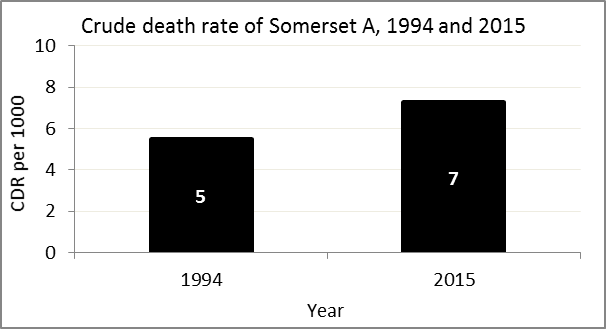 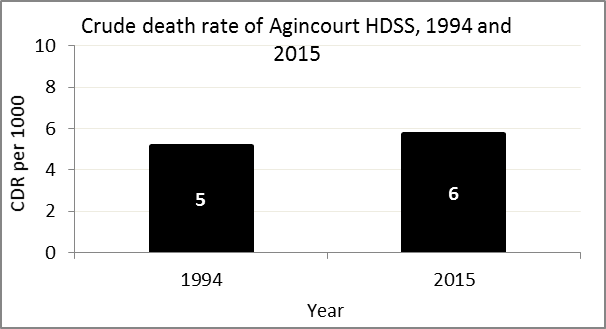 The crude death rate is found by looking at how many people died for every 1 000 people living in the population.  For example, in 2015, for every 1 000 people in the population of Somerset A village, 7 died.  The data shows that the crude death rate has increased from the levels seen in 1994. However, the good news is that the death rate across the whole population of the Agincourt HDSS research site is closer to the death rate before HIV became prominent in South Africa.MIGRATIONPermanent migration patterns Below you can see how many people have moved into and out of Somerset A village permanently.Take home message: The number of people permanently moving into and out of Somerset A village is decreasing. Mid-year Figures of  Somerset A, 1994 and 2016Mid-year Figures of  Somerset A, 1994 and 2016Mid-year Figures of  Somerset A, 1994 and 2016Mid-year Figures of  Somerset A, 1994 and 2016Mid-year Figures of  Somerset A, 1994 and 201619942016Households655838Population4 5624 580Male2 1632 144Female2 3992 436Children under 5Children under 5Children under 5897522Children of school-going age (5-19)Children of school-going age (5-19)Children of school-going age (5-19)1 7011 503Mid-Year Population of Somerset A village, 2016Mid-Year Population of Somerset A village, 2016Mid-Year Population of Somerset A village, 2016Mid-Year Population of Somerset A village, 2016Age Group201620162016Age GroupMaleFemaleTotal0-42552675225-924024048010-1421526247715-1924929754620-2428026054025-2925624349930-3416617333935-3912213525740-448910719645-497410117550-54549915355-59445910360-6430437365-6932366870-7413314475-7915304580-846243085-893182190-9406695+156Total2 1442 4364 580Births by Sex in Somerset A Village, 1994 and 2015Births by Sex in Somerset A Village, 1994 and 2015Births by Sex in Somerset A Village, 1994 and 201519942015Male Births6748Female Births6054Total Births127102Births by Age group in Somerset A, 1994 and 2015Births by Age group in Somerset A, 1994 and 2015Births by Age group in Somerset A, 1994 and 2015Age Groups1994201510-143115 -19292320-24312925-29212330-34201435-39111140-448145-4940Total Births127102 Deaths by Sex in Somerset A, 1994 and 2015 Deaths by Sex in Somerset A, 1994 and 2015 Deaths by Sex in Somerset A, 1994 and 201519942015Male Deaths1215Female Deaths1318Total Deaths2533Out-Migrants by Sex in Somerset A village,1994 and 2015Out-Migrants by Sex in Somerset A village,1994 and 2015Out-Migrants by Sex in Somerset A village,1994 and 201519942015Male Out-Migrants17279Female Out-Migrants189117Total Out-Migrants361196In-Migrants by Sex in Somerset A village, 1994 and 2015In-Migrants by Sex in Somerset A village, 1994 and 2015In-Migrants by Sex in Somerset A village, 1994 and 201519942015Male In-Migrants11360Female In-Migrants149106Total 262166